INDICAÇÃO Nº 4869/2017Sugere ao Poder Executivo Municipal que proceda a troca de 2 lâmpadas na Estrada da Cachoeira nas proximidades do nº 1220 no São Joaquim. (A).Excelentíssimo Senhor Prefeito Municipal, Nos termos do Art. 108 do Regimento Interno desta Casa de Leis, dirijo-me a Vossa Excelência para sugerir ao setor competente que proceda a troca de 2 lâmpadas na Estrada da Cachoeira nas proximidades do nº 1220 no São Joaquim.Justificativa:Fomos procurados por munícipes solicitando essa providencia, pois da forma que se encontra o local está escuro, causando transtornos e insegurança.Plenário “Dr. Tancredo Neves”, em 25 de Maio de 2017.José Luís Fornasari                                                  “Joi Fornasari”Solidariedade                                                    - Vereador -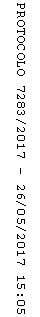 